Erklärung zur Lehrverpflichtung für das Wintersemester 20...... /20...... / das Sommersemester 20......nach § 4 Absatz 5 der Lehrverpflichtungsverordnung (LVO) vom 10. September 2013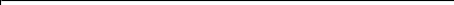 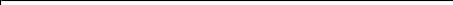 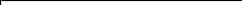 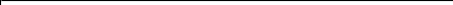 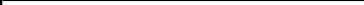 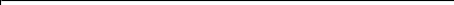 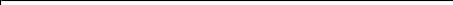 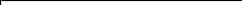 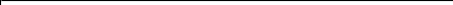 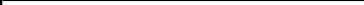 FachbereichFachbereichInstitut/ProfessurInstitut/ProfessurAnschrift des Instituts/der ProfessurAnschrift des Instituts/der ProfessurFachgebietNachnameVornameAkademischer GradDienstliche FunktionTelefonTelefaxE-MailBestehende Lehrverpflichtung nach § 3 LVO in Lehrveranstaltungsstunden (LVS = SWS)Ermäßigung der Lehrverpflichtung in SWSGrund der ErmäßigungGrund der ErmäßigungStellenbeschreibungStellenbeschreibungStellenplannummerNr.Titel der Veranstaltung (Kurzform) bei Parallelveranstal- tungen Kennzeichnung mit a,b,c etc. und 2x, 3x, 4x etc.Art der VeranstaltungStudien-gang(Kurzform)Umfangin SWSNamen weiterer LehrenderEigen- anteilin ProzentVerbind- lichkeit nachPO/StOAusgefallene StundenAusgefallene StundenAusgefallene StundenTeilneh- merzahlAnrechnung auf LehrverpflichtungAnrechnung auf LehrverpflichtungNr.Titel der Veranstaltung (Kurzform) bei Parallelveranstal- tungen Kennzeichnung mit a,b,c etc. und 2x, 3x, 4x etc.Art der VeranstaltungStudien-gang(Kurzform)Umfangin SWSNamen weiterer LehrenderEigen- anteilin ProzentVerbind- lichkeit nachPO/StOin SWSdavon selbstnachgeholtdurch VertretunggehaltenTeilneh- merzahlAnrech- nungs-faktorErfüllte Lehr- verpflichtungin SWSAnzahl der betreuten Studienabschlussarbeiten (Diplom, Magister, Bachelor, Master):Anzahl der betreuten Staatsexamensarbeiten:Prüfungsbelastung in Zeitstunden: